Πρόσκληση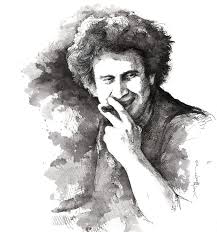 Σας καλούμε να παρευρεθείτε  στη θεατρική παράσταση των μαθητών  της  Β’ Λυκείου«Ποιος τη ζωή μου»αφιερωμένη στα ενενήντα χρόνια του Μίκη Θεοδωράκη,Πέμπτη 23 Ιουνίου 2016 στις 8:00 μ.μ.Πνευματικό Κέντρο Ιερού Ναού Οσίας Παρασκευής.Η Διευθύντρια  &  ο Σύλλογος Καθηγητών         του ΓΕΛ Ν. Καλλικράτειας                       